1367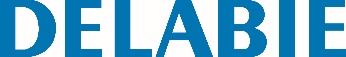 Varão de cortina de ânguloReferência: 1367 Informação para prescriçãoVarão de cortina de ângulo fixo. Tubo Inox 304 polido brilhante, espessura 1 mm. Dimensões : Ø 20 - 0,90 x 0,90 m. 